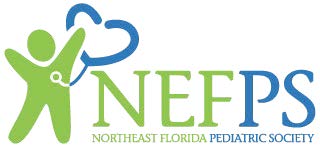 Wednesday, August 30, 2017Baptist Medical Center8:00am – Howard 214M I N U T E SCALL TO ORDER: The Northeast Florida Pediatric Society (NEFPS) meeting was called to order on Wednesday, August 30, 2017 at 8:12am in WCH Boardroom by Dr. Atkins, Vice-President.ATTENDANCE: The roster of attendance is filed in the WCH Medical Affairs Office, recorded in the medical staff database, ECHO.  GUESTS:  NoneADOPTION OF MINUTES: The minutes of the March 29, 2017 NEFPS meeting were adopted as written.There being no further business, the meeting was adjourned at 8:58am. The next meeting of the Northeast Florida Pediatric Society will take place on Wednesday, November 29, 2017 at 8:00am in Function Room C at Baptist Medical Center.Submitted by:								Approved by:_____________________________					______________________________Donna J. Zebe								Bethany Atkins, MDWCH Medical Affairs Office						Secretary/Treasurer ITEMDISCUSSIONRECOMMENDATIONFOLLOW-UPWELCOMEDr. Atkins, in Dr. Scimeme’s absence, called the meeting to order and thanked everyone for coming.  She asked that the minutes from the last meeting be reviewed, and for a motion to approve.  Motion made to approve the minutes. Minutes accepted.Minutes to the WCH Medical Board for information.NEW BUSINESSNoneNoneNoneSTANDING BUSINESSSchool Health Program Report: Dr. Beverly reported – The Health Subcommittee conducted a review of all the school nursing protocols.  Dr. Beverly offered many recommendations per AAP guidelines. She has concerns regarding missed opportunities when wellness checkups aren’t performed adequately at school (TDAP, scoliosis, Flu shots, depression screens, etc.).  She proposed a letter from NEFPS to parents letting them know that the “checkups” their child is receiving at school isn’t as comprehensive were it to be conducted at their pediatrician’s office. FL Shots – Dr. Toney mentioned concern about the possibility of children receiving two shots but prefers that rather than missing a child altogether. Unfortunately, there is currently no electronic dump available into FL Shots when they are administered at the hospital.  He said WCH is always open on exploring ways to better communicate with schools, parents and primary care doctors about shots given.  It is a deficiency that is known. Dr. Winer commented on this effort saying that at the hospital level they are educating the residents, who do most of the writing in the EMR, to include this information in the medication administration section.  A senior resident is finishing up a project to look at all the flu shots given at the hospital and cross check them with FL Shots, looking for duplications.  Dr. Pitel commented that at Nemours EPIC downloads to FL Shots.Children’s Medical Services (CMS) /Duval County Medical Society (DCMS)/Florida Chapter of the American Academy of Pediatrics (FCAAP):  No report.WCH Update:  Dr. Bridgham discussed – AirJAX – an initiative to bring to the patient and doctor awareness of asthma (info on air quality, pollen, and importance of taking meds) includes adults, hospital and DOH.WCH Trauma Application – application was denied, mostly due to administrative/paperwork deficiencies rather than substantive reasons.  WCH has met with State to appeal.  There will be a hearing with administrative law judge in September to consider that appeal. If not successful we will reapply in October and request an expedited review, otherwise the whole process will begin anew in January.  Meanwhile WCH is functioning and providing the 24/7 services of a trauma center and can take referrals outside a 30 mile radius. Tallahassee Legislative Session –Outcome was very bad for Medicaid patients and Florida hospitals.  Baptist received $12 million in cuts overall, $8 million of that to WCH.  Decreased revenues from the government and other payers and fairly flat volumes across the system will lead to job losses, mostly through attrition.Dr. Veronica Scott-Fulton left in July and was replaced by CC Brooks, MSN.  Her focus is on eliminating and consolidating where doable.Low-Income Pool (LIP) – LIP federal dollars have not been distributed yet.  There may be potential to recoup some of Baptist’s loss from Medicaid cuts.Primary Care Physicians (PCP) – communication with a patient’s PCP has been problematic for a long time.  Unfortunately there has not been a single, reliable system for identifying and populating the information into the electronic hospital systems.   Chartes, an IT vendor with a track record of success, is revamping physician identification information to include anyone who communicates with the health system (medical staff, primary care or referral physicians, etc.) with a goal of 95% accuracy to streamline the flow of information between providers.Genetics – Two candidates have been interviewed, one returning for a second.University of Florida:  NoneNemours Children’s Specialty Care (NCSC) Update: Dr. Pitel reported on recruitments.Hem/Onc Chief -  Dr. Howard Katzenstein with expertise in solid tumors has started.Neurology – recruiting three new neurologists.  Adam Rappoport, MD started two weeks ago and another neurologist will start in November.  A Neuromuscular doctor will start next September.GI – Dr. Sina Ogholikhan has started after finishing his fellowship, he was named the Best Fellow at Johns Hopkins last year.Allergy – Dr. ShajithaMelethil will be starting soon, moving here from Houston!Ophthalmology – seriously recruiting efforts in this area.Psychiatry - good candidates being interviewed.Newborn Screenings – FL legislature passed a bill that says when a new diagnosis is added to the required universal protocol, the council has a year to vote on it and if they disapprove the State has 18 months to implement. Leadership Change – Michael Erhard, MD will be the new CMO for Nemours - Florida.  An internal search to replace the Jacksonville position has begun.St. Vincent’s Update:  Dr. Kellogg reported that their family medicine residents are starting their second block and asked for input on their performance and areas that have potential for improvement.  One of their second years received funding from AAFP to look at adolescent vaccinations to improve the rates.  Outpatient clinics are being expandedSecretary –Treasurer’s Report:  Dr. Atkins mentioned that dues collection is in progress.NoneNoneAccepted as information.NoneAccepted as information.Accepted as information.Accepted as information.NoneNoneNoneNoneNoneNoneNoneOLD BUSINESSDr. Atkins reported that the event was well attended and that the cost of the event was shared equally by the Society with the sponsor organizations Wolfson, UF, Nemours. Accepted as information.None